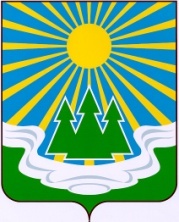 МУНИЦИПАЛЬНОЕ ОБРАЗОВАНИЕ«СВЕТОГОРСКОЕ ГОРОДСКОЕ ПОСЕЛЕНИЕ»ВЫБОРГСКОГО РАЙОНА ЛЕНИНГРАДСКОЙ ОБЛАСТИСОВЕТ ДЕПУТАТОВ третьего созываРЕШЕНИЕот 04.05. 2022 года                          № (ПРОЕКТ)О протесте заместителя Выборгского городского прокурораРассмотрев протест заместителя Выборгского городского прокурора от 08.04.2022 года № 7- 83-2022 «на п.п. 1.3, 3.2 Кодекса этики депутата совета депутатов муниципального образования «Светогорское городское поселение» Выборгского района Ленинградской области, утвержденного решением совета депутатов МО «Светогорское городское поселение» Выборгского района Ленинградской области от 22.02.2022 года № 6», руководствуясь статьей 15 Конституции Российской Федерации, п. 3 Положения о сообщении отдельным категория лиц о получении подарка в связи с протокольными мероприятиями, служебными командировками и другими официальными мероприятиями, участие в которых связано с исполнением ими служебных (должностных) обязанностей, сдаче и оценке подарка, реализации (выкупе) и зачислении средств, вырученных от его реализации, утверждённого Постановлением Правительства РФ от 09.01.2014 г. № 10, совет депутатовРЕШИЛ:Протест Выборгского городского прокурора «на п.п. 1.3, 3.2 Кодекса этики депутата совета депутатов муниципального образования «Светогорское городское поселение» Выборгского района Ленинградской области, утвержденного решением совета депутатов МО «Светогорское городское поселение» Выборгского района Ленинградской области от 22.02.2022 года № 6», признать обоснованным.Внести в Кодекс этики депутата совета депутатов муниципального образования «Светогорское городское поселение Выборгского района Ленинградской области» (далее - Решение) следующие изменения:- в абзаце первом пункта 1.3. раздела 1 приложения к Решению слово «призван» заменить словом «обязан»;- пункт 3.2 раздела 3 приложения к Решению изложить в следующей редакции:«3.2 Депутат не вправе получать подарки от физических (юридических) лиц в связи с их должностным положением или исполнением ими служебных (должностных) обязанностей, за исключением подарков, полученных в связи с протокольными мероприятиями, служебными командировками и другими официальными мероприятиями, участие в которых связано с исполнением ими служебных (должностных) обязанностей».Опубликовать настоящее Решение в газете «Вуокса», в сетевом издании «Официальный вестник муниципальных правовых актов органов местного самоуправления муниципального образования «Выборгский район» Ленинградской области» (npavrlo.ru) и разместить на официальном сайте МО «Светогорское городское поселение» (mo-svetogorsk.ru).Решение вступает в силу с момента его принятия.Копию настоящего решения направить в Выборгскую городскую прокуратуру.Глава муниципального образования
«Светогорское городское поселение»:                                    И.В. ИвановаРассылка: дело, администрация, прокуратура, газета «Вуокса», официальный вестник, официальный сайт